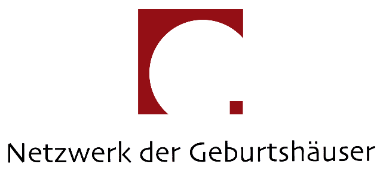 Nachweis Praxisanleitungim außerklinischen Bereich (auf der Grundlage des Anleitungskonzeptes)Verantwortliche Praxiseinrichtung: Hochschule: Name der Praxisanleiter*innenEinsatzortKürzelDatumNr.LernsituationDauer
Std.Demonstra-tion durch PALDurchführung mit AnleitungSelbständig unter AufsichtUnterschrift StudentinKürzel PAL1Modul „Schwangerschaft“2Modul „Geburt“DatumNr.LernsituationDauer
Std.Demonstra-tion durch PALDurchführung mit AnleitungSelbständig unter AufsichtUnterschrift StudentinKürzel PAL3Modul „Wochenbett und Stillzeit“Datum GesprächDauer Std.Unterschrift StudentinKürzel PALErstgesprächZwischengesprächZwischengespräch (optional)Zwischengespräch (optional)Abschlussgespräch